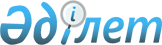 О реорганизации акционерных обществ "Алматинский протезно-ортопедический центр", "Петропавловский протезно-ортопедический центр", "Семипалатинский протезно-ортопедический центр"Постановление Правительства Республики Казахстан от 20 марта 2012 года № 345.
      Правительство Республики Казахстан ПОСТАНОВЛЯЕТ:
      1. Реорганизовать акционерные общества "Алматинский протезно-ортопедический центр", "Петропавловский протезно-ортопедический центр", "Семипалатинский протезно-ортопедический центр" путем их слияния в акционерное общество "Республиканский протезно-ортопедический центр" (далее – Общество) со стопроцентным участием государства в уставном капитале.
      2. Определить основным предметом деятельности Общества внедрение новых разработок и технологий, производство и реализацию технических средств реабилитации инвалидов, протезно-ортопедических изделий и обуви, а также осуществление иных видов деятельности в области протезостроения и оказания протезно-ортопедической помощи.
      3. Министерству труда и социальной защиты населения Республики Казахстан и Комитету государственного имущества и приватизации Министерства финансов Республики Казахстан в установленном законодательством порядке обеспечить:
      1) утверждение устава Общества;
      2) государственную регистрацию Общества в органах юстиции Республики Казахстан;
      3) передачу прав владения и пользования государственным пакетом акций Общества Министерству труда и социальной защиты населения Республики Казахстан;
      4) принятие иных мер по реализации настоящего постановления.
      4. Утвердить прилагаемые  изменения и дополнения, которые вносятся в некоторые решения Правительства Республики Казахстан.
      5. Настоящее постановление вводится в действие со дня подписания. Изменения и дополнения,
которые вносятся в некоторые решения
Правительства Республики Казахстан
      1. В  постановлении Правительства Республики Казахстан от 12 апреля 1999 года № 405 "О видах государственной собственности на государственные пакеты акций и государственные доли участия в организациях" (САПП Республики Казахстан, 1999 г., № 13, ст. 124):
      в  Перечне акционерных обществ и хозяйственных товариществ, государственные пакеты акций и доли которых отнесены к республиканской собственности, утвержденном указанным постановлением:
      в разделе "г. Алматы" строку, порядковый номер 123-101, изложить в следующей редакции:
      "123-101 АО "Республиканский протезно-ортопедический центр";
      в разделе "Восточно-Казахстанская область" строку, порядковый номер 165-11, исключить;
      в разделе "Северо-Казахстанская область" строку, порядковый номер 280-4, исключить.
      2. В  постановлении Правительства Республики Казахстан от 27 мая 1999 года № 659 "О передаче прав по владению и пользованию государственными пакетами акций и государственными долями в организациях, находящихся в республиканской собственности":
      в  Перечне государственных пакетов акций и государственных долей участия в организациях республиканской собственности, право владения и пользования которыми передается отраслевым министерствам и иным государственным органам:
      в разделе "Министерству труда и социальной защиты населения Республики Казахстан":
      строку, порядковый номер 279-2, изложить в следующей редакции:
      "279-2 АО "Республиканский протезно-ортопедический центр";
      строки, порядковые номера 279-3 и 279-4, исключить.
      3. Утратил силу постановлением Правительства РК от 23.09.2014  № 1005.

      4. Утратил силу постановлением Правительства РК от 28.08.2015  № 683 (вводится в действие со дня его подписания и подлежит официальному опубликованию).

      5. Утратил силу постановлением Правительства РК от 27.03.2020 № 142.


					© 2012. РГП на ПХВ «Институт законодательства и правовой информации Республики Казахстан» Министерства юстиции Республики Казахстан
				
Премьер-Министр
Республики Казахстан
К. МасимовУтверждены
постановлением Правительства
Республики Казахстан
от 20 марта 2012 года № 345